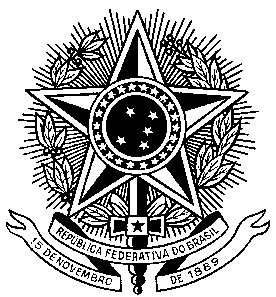 MINISTÉRIO DA EDUCAÇÃOUNIVERSIDADE FEDERAL DE PELOTASCONSELHO COORDENADOR DO ENSINO DA PESQUISA E DA EXTENSÃO-COCEPECONVOCAÇÃOCONVOCO Vossa Senhoria para reunião ordinária do Conselho Coordenador do Ensino da Pesquisa e da Extensão – COCEPE, a ser realizada no dia 26 de maio de 2022, quinta-feira, com início a partir das 8h30min, no Gabinete da Vice-Reitoria, com a seguinteORDEM DO DIA:01. MINUTA DA NOVA RESOLUÇÃO QUE REGULAMENTARÁ CONCURSOS PÚBLICOS PARA PROFESSOR DO MAGISTÉRIO SUPERIOR NA UFPEL02. PROCESSO Nº 23110.010086/2021-70 - MINUTA RESOLUÇÃO - Regulamenta orientações transitórias e complementares para os editais de graduação da UFPel para fins de cumprimento da política afirmativa instituída pela Lei Federal nº. 12.711/2012 e 13.409/2016 frente aos processos seletivos do SISU (Sistema de Seleção Unificada), do Programa de Avaliação da Vida Escolar (PAVE/UFPel) e de outros processos seletivos de ingresso abrangidos pela legislação e dá outras providências.03. PROCESSO Nº 23110.026130/2021-63 - EDITAL DE REDISTRIBUIÇÃO DO CCQFA04. PROCESSO Nº 23110.016470/2022-67 - PEDIDO DE REDISTRIBUIÇÃO DE SERVIDORA - DA UFPEL PARA A UFSM05. COMISSÃO PERMANENTE DE PESSOAL DOCENTE06. COMISSÃO DE EXTENSÃO - CE07. PROJETOS UNIFICADOS (COBALTO) – atualizados 24/05 11:40hSecretaria dos Conselhos Superiores, aos vinte a quatro dias do mês de maio do ano de dois mil e vinte e doisProf.ª Dr.ª Ursula Silva da RosaPresidenta do COCEPEOrdemPROCESSONÚMEROORIGEMUNID.ASSUNTOPARECER5.0123110.015903/2022-67PessoalIB Indicação de Banca específica para Avaliação da promoção funcional por mérito à Classe E Titular de docente do Instituto de BiologiaPLENOOrdemPROCESSONÚMEROORIGEMUNID.ASSUNTOPARECER6.0123110.016662/2022-73CA Relatório de Projeto de Extensão: 1241 Programas artísticos e culturais do MALGFAVORÁVEL6.0223110.017192/2022-65CARelatório de Projeto de Extensão: 3076 Oficina Permanente de AnimaçãoFAVORÁVEL6.0323110.016962/2022-52CDTECRelatório de Projeto de Extensão: 1963 Avaliação do Potencial Hidroenergético de Propriedades Rurais da Serra do Sudeste RSFAVORÁVEL6.0423110.015329/2022-47CENGRelatório de Projeto de Extensão: 3727 Núcleo de Estudos em Paleontologia e Estratigrafia - NEPALEFAVORÁVEL6.0523110.015273/2022-21CENGRelatório de Projeto de Extensão: 3788 A profissão do Engenheiro de PetróleoFAVORÁVEL6.0623110.011670/2022-23ESEFRelatório de Projeto de Extensão: 1761 Jogando Para AprenderFAVORÁVEL6.0723110.013179/2022-37ESEFRelatório de Projeto de Extensão: 4708 40º Simpósio Nacional de Educação Física – Ecos da Pandemia: Educação Física e as crises de nosso tempo...FAVORÁVEL6.0823110.015850/2022-84ESEFRelatório de Projeto de Extensão: 1791 Voleibol: Unindo Gerações e Auxiliando na FormaçãoFAVORÁVEL6.0923110.015488/2022-41ESEFRelatório de Projeto de Extensão: 755 PET Stop da SaúdeFAVORÁVEL6.1023110.015491/2022-65ESEFRelatório de Projeto de Extensão: 467 Vivência de Handebol na UFPelFAVORÁVEL6.1123110.017037/2022-49FAEMRelatório de Projeto de Extensão: 1784 Acompanhamento do desenvolvimento da cultura da pitaya em produtores agroecológicos da região sul do RSFAVORÁVEL6.1223110.016667/2022-04FAMEDRelatório de Projeto de Extensão: 3893 CAMPANHA DE PREVENÇÃO À SÍNDROME ALCOÓLICA FETALFAVORÁVEL6.1323110.016728/2022-25FNRelatório de Projeto de Extensão: 360 Aplicação das práticas integrais da nutrição em: serviços de alimentação coletiva, empreendimentos no ramo da nutrição e laboratório de análises de alimentosFAVORÁVEL6.1423110.016252/2022-22FVRelatório de Projeto de Extensão: 1999 Capacitação técnica em ciência e tecnologia de produtos de origem animalFAVORÁVEL6.1523110.010054/2022-55IBRelatório de Projeto de Extensão: 552 Bovinocultura leiteira: Fungos e Micotoxinas em leite cru refrigerado e com mastiteFAVORÁVEL6.1623110.016922/2022-19ICHRelatório de Projeto de Extensão: 169 Laboratório de Estudos Agrários e Ambientais LEAAFAVORÁVEL6.1723110.017543/2022-38IFISPRelatório de Projeto de Extensão: 1530 Educação: Uma abordagem liberalFAVORÁVEL6.1823110.015245/2022-11GVRRelatório de Projeto de Extensão: 2520 VI Semana Integrada de Inovação, Ensino, Pesquisa e ExtensãoFAVORÁVEL6.1923110.016448/2022-17PRECRelatório de Projeto de Extensão: 692 Universidade Aberta Para Idosos - UNAPIFAVORÁVEL6.2023110.010303/2022-11FERenovação de Projeto de Extensão: 1683 Promoção a saúde na primeira infânciaFAVORÁVELOrdemPROCESSONÚMEROORIGEMUNID.ASSUNTOPARECERAções de Extensão (26):7.01166352a Mostra Virtual de Música Popular  (Projeto: Núcleo de Música Popular (NUMP) - FASE III)FAVORÁVEL7.0216719Baile de Máscaras - Adaptação, Performance e Gravação em parceria com Academia do Samba e Associação de Amigos do Theatro Sete de Abril (Projeto: Coral UFPel)FAVORÁVEL7.0318601Caderno Temático do LEH: Bicentenário da independência do Brasil (volume 2 dos Cadernos temáticos do LEH) (Projeto: Cadernos Temáticos do LEH)FAVORÁVEL7.0418537Cenários do acolhimento: Urbanismo para crianças (Projeto: FAUrb no Bairro: caminhar, ouvir e inscrever-se)FAVORÁVEL7.0518728Cidades em Transe: Ancestralidades, Envelhecimentos e Espaços Urbanos (Projeto: Narrativas Do Passo Dos Negros: Exercício De Etnografia Coletiva Para Antropólogos/As Em FormaçãoFAVORÁVEL7.0618737Cine Céu do Porto (Projeto: Cine UFPel - sala universitária de cinema)FAVORÁVEL7.0718683Comunicação oral: Apresentar-se em Francês (A1) (Projeto: Rede Idiomas sem Fronteiras – Núcleo de Línguas (NucLi)/UFPelFAVORÁVEL7.0818547Desenho e vivências com o patrimônio cultural no Museu do Doce da UFPel. (Projeto: Multiações patrimoniais no Museu do Doce - Edição 2022)7.0918526Divulgação sequencial e ampliada de projetos e ações de extensão (Projeto: Divulgação e Registro em Extensão)FAVORÁVEL7.1018681Espanhol para acolhimento (A2-B1) (Projeto: Rede Idiomas sem Fronteiras – Núcleo de Línguas (NucLi)/UFPel)FAVORÁVEL7.1118682Espanhol para Eventos Internacionais (A2-B1) (Projeto: Rede Idiomas sem Fronteiras – Núcleo de Línguas (NucLi)/UFPel)FAVORÁVEL7.1218670Exposição História e Memórias do Rio Grande do Sul a partir da restauração de uma obra de arte: Projeto Laboratório Aberto de Conservação e Restauração de Bens Culturais (Projeto: Projeto Laboratório Aberto de Conservação e Restauração de Bens Culturais)FAVORÁVEL7.1318702Filmagem da Apresentação "Preto de Sapato" de Dudu Freda (Projeto: Circuito: produção e difusão audiovisual)FAVORÁVEL7.1418609Historias Del Aquelarre (Projeto: LADRA - Laboratório de Dramaturgia)FAVORÁVEL7.1518564Importância da vacina reprodutiva na bovinocultura de corte (Projeto: RAC- Grupo de Pesquisa, Extensão e Ensino em Reprodução Animal Comparada)FAVORÁVEL7.1618680Interações Cotidianas em Língua Inglesa (A1) (Projeto: Rede Idiomas sem Fronteiras – Núcleo de Línguas (NucLi)/UFPel)FAVORÁVEL7.1718596Oficinas de Introdução às Constelações Familiares Sistêmicas (Projeto: Práticas integrativas e complementares na rede de atenção em saúde)FAVORÁVEL7.1818598O Químico de Alimentos como mediador dos processos de inovação e growth na indústria de alimentos (Projeto: Diálogos e vivências em química de alimentos)FAVORÁVEL7.1918727Organização do 6º Cidades em Transe (Projeto: Narrativas Do Passo Dos Negros: Exercício De Etnografia Coletiva Para Antropólogos/As Em Formação)FAVORÁVEL7.2018679Português para Estrangeiros: Compreensão oral (A1) (Projeto: Rede Idiomas sem Fronteiras – Núcleo de Línguas (NucLi)/UFPel)FAVORÁVEL7.2118510Prefeitura e Universidade na rua parte 2 (Projeto: Barraca da Saúde: cuidado interdisciplinar com as comunidades da zona sul (Versão Turbo))FAVORÁVEL7.2218685Primeros passos em Francês (A1- Turma 1) (Projeto: Rede Idiomas sem Fronteiras – Núcleo de Línguas (NucLi)/UFPel)FAVORÁVEL7.2318686Primeros passos em Francês (A1 - Turma 2) (Projeto: Rede Idiomas sem Fronteiras – Núcleo de Línguas (NucLi)/UFPel)FAVORÁVEL7.2418693principais complicações da OSH (Projeto: RAC- Grupo de Pesquisa, Extensão e Ensino em Reprodução Animal Comparada)FAVORÁVEL7.2518684Pronúncia, Ritmo e Entonação em Língua Francesa (A2) (Projeto: Rede Idiomas sem Fronteiras – Núcleo de Línguas (NucLi)/UFPel)FAVORÁVEL7.2618551Restauração de Monumentos em Bronze. Palestra com o conservador-restaurador de bens culturais Ricardo Jaekel dos Santos .(Projeto: Multiações patrimoniais no Museu do Doce - Edição 2022)FAVORÁVELProgramas de Extensão (3):7.27316Laboratório de Ensino de História - LEH/UFPelFAVORÁVEL7.28359Libras- Língua Brasileira deSinais, Educação e Literatura Surda na UFPELFAVORÁVEL7.29361Programa de Extensão do Curso de Engenharia HídricaFAVORÁVELProjetos de Extensão (9):7.30522054ª Semana Acadêmica da Faculdade de DireitoFAVORÁVEL7.315358Arquivos Vivos / Archives VivantesFAVORÁVEL7.325558Brincando de GinásticaFAVORÁVEL7.335442Cuidativa: Cuidados Paliativos, PICS e Reabilitação Funcional para usuários do SUSFAVORÁVEL7.345286Farmácia Escola de Dispensação de Medicamentos na UBS CSU UFPelFAVORÁVEL7.355532Grupo VoxFAVORÁVEL7.365540SAF UFPELFAVORÁVEL7.375538VIII Semana Integrada de Inovação, Ensino, Pesquisa e Extensão - Encontro de Saberes: Pluriversidade e Meio AmbienteFAVORÁVEL7.385506VI Semana Acadêmica do Curso de Licenciatura em Filosofia a DistânciaFAVORÁVEL